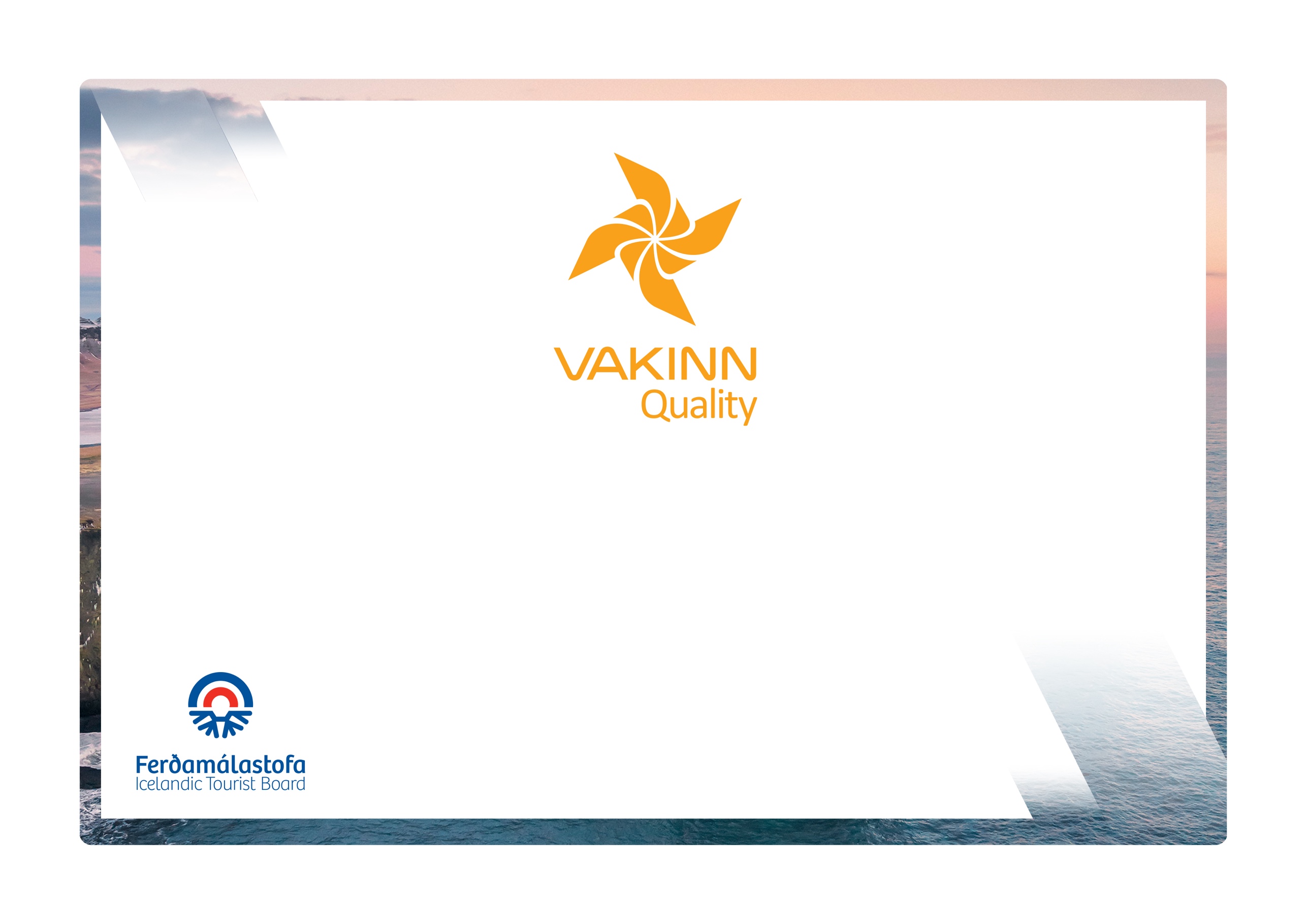 Eftirfarandi gæðaviðmið eru fyllt út af fulltrúa fyrirtækisins og send til úttektaraðila ásamt öðrum gögnum. Athugið að gæðaviðmið sem eru rauðlituð eru lágmarksviðmið og þurfa að vera uppfyllt. Nauðsynlegt er að gefa greinargóðar skýringar, þar sem þörf þykir, með tilvísun í gæðahandbók, myndir eða önnur innsend gögn. Gæðaviðmið merkt (N) eru ný frá fyrri útgáfu. Úttektaraðili mun fara yfir valin atriði úr gæðaviðmiðunum í úttekt.Aðkoma og nánasta umhverfiAðkoma og nánasta umhverfiJáNeiHvernig uppfyllt/skýringar1.1 Yfirbragð og ásýnd utandyra1.1 Yfirbragð og ásýnd utandyra1.1.1Öll skilti,  merki og fánar líta vel út og eru í góðu ásigkomulagi.1.1.2Nægjanleg lýsing er til staðar utandyra t.d. við bílastæði, gangstíga, tröppur, innganga o.fl. Vandlega er hugað að viðhaldi á þessum svæðum allt árið.1.1.3Skjólsæl svæði eru utandyra (afmörkuð aðstaða; pallur eða verönd), snyrtileg garðhúsgögn, blómabeð/ker o.s.frv.ÖryggismálÖryggismálJáNeiHvernig uppfyllt/skýringar2.1 Lýsing, eldvarnir o.fl.2.1 Lýsing, eldvarnir o.fl.2.1.1Sameiginleg rými t.d. gangar og stigar eru með góðri lýsingu til að tryggja þægindi og öryggi gesta.2.1.2Reykskynjarar eru í öllum svefnrýmum gesta, á göngum og í öðrum sameiginlegum rýmum, þeir prófaðir og skipt um rafhlöður árlega.2.1.3 Slökkvitæki er á staðnum, yfirfarið árlega. Skýrar leiðbeiningar um notkun. 2.1.4Eldvarnarteppi í eldhúsi.2.1.5Gasskynjari er í eldhúsi, ef við á. 2.1.6Óheftur aðgangur er að neyðarútgöngum.2.1.7Teikningar sem sýna neyðarútgönguleiðir eru sýnilegar gestum í hverju herbergi/svefnrými.2.1.8Greinargóðar upplýsingar um viðeigandi öryggisatriði t.d. neyðarsími 112, öryggi í og við heita potta, vaktsími læknis, o.fl. eru sýnilegar gestum á herbergjum eða í sameiginlegu rými. 2.1.9Sjúkrakassi, yfirfarinn reglulega.2.1.10Hjartastuðtæki er á staðnum.2.1.11Gægjugat á útidyrahurð.2.1.12GPS hnit gististaðarins sýnileg á áberandi stað.Sameiginleg rýmiSameiginleg rými3.1 Aðbúnaður og innréttingar (stofa/setustofa)3.1 Aðbúnaður og innréttingar (stofa/setustofa)3.1.1Húsgögn, búnaður og innréttingar í mjög góðu ásigkomulagi, lítil ummerki um notkun og slit.3.1.2Góð lýsing.3.1.3Gluggatjöld fyrir gluggum (efni, rimlar, screen eða filma), þar sem þörf er á.3.1.4Þráðlaus internetaðgangur.3.1.5Stólar/sæti í samræmi við fjölda gistirýma.3.1.6Borð/fráleggsborð.3.1.7Laus/lausar rafmagnsinnstungur.3.1.8Sjónvarp. 3.1.9Sófi/þægilegir stólar. 3.1.10Fjölbreyttur ljósabúnaður, t.d. lesljós og lampar.3.1.11Borðstofuborð og stólar. 3.1.12Arinn, skýrar leiðbeiningar um notkun og öryggisatriði.3.1.13Gististaðurinn er hlýlegur og heimilislegur t.d. myndir á veggjum, púðar í sófum, mottur á gólfum og aðrir skrautmunir.  3.2 Ýmis þjónusta3.2 Ýmis þjónusta3.2.1Veittar eru skýrar upplýsingar hvar/hvernig nálgast skal lykla, ef móttaka er ekki á staðnum/svæðinu.3.2.2Upplýsingar um hvar/hvernig hægt er að ná í starfsfólk.3.2.3Umgengnisreglur eru skýrar og sýnilegar gestum t.d. í þjónustuhúsi eða upplýsingamöppu. 3.2.4Skýrar og skriflegar leiðbeiningar eru um til hvers er ætlast af gestum við brottför, t.d. varðandi þrif á húsnæði, frágang og þrif á heitum potti, sorphirðu, áfyllingu gaskúta o.s.frv.3.2.5Óheimilt er að reykja innandyra. Reglur þar að lútandi eru skýrar og sýnilegar gestum. 3.2.6Reglur varðandi gæludýr eru skýrar og sýnilegar gestum á staðnum og á heimasíðu eða í öðru kynningarefni.3.2.7Móttaka er á staðnum/svæðinu og hún merkt.3.2.8Þvottaaðstaða í almennu rými (þjónustuhúsi eða sameign). 3.2.9Þvottavél innan íbúðar/orlofshúss.3.2.10Þurrkaðstaða, úti eða inni. 3.2.11Þurrkari innan íbúðar/orlofshúss.3.2.12Strauborð og straujárn.3.2.13Útigrill í góðu ásigkomulagi. Viðeigandi leiðbeiningar til gesta.3.3 Afþreying/tómstundir3.3 Afþreying/tómstundir3.3.1Aðstaða til tómstunda t.d. fótboltaspil, billjardborð.3.3.2Leiktæki utandyra.3.3.3Bækur/borðspil til afnota fyrir gesti.3.3.4Heitur pottur með öruggu aðgengi. Upplýsingar og leiðbeiningar til gesta sýnilegar.3.3.5Hægt er að leigja ýmis konar útivistarbúnað (t.d. skíði, hjól, bát).Herbergi (gistirými)Herbergi (gistirými)4.1 Aðbúnaður og húsgögn4.1 Aðbúnaður og húsgögn4.1.1Húsgögn, búnaður og innréttingar í mjög góðu ásigkomulagi, lítil ummerki um notkun og slit.4.1.2Hægt að opna herbergjahurðir að fullu. 4.1.3Öll herbergi (svefnrými) með stillanlegu hitastigi.4.1.4A.m.k. einn gluggi í hverju herbergi, ef glugginn er ekki opnanlegur verður að vera góð loftræsting.4.1.5Gluggatjöld til að rökkva; efni, rimlar, screen eða filma.4.1.6Fatasnagar/fatahillur.4.1.7Náttborð/hilla. 4.1.8Góð lýsing í herberginu.4.1.9Lesljós við rúm.4.1.10Myrkvunargluggatjöld.4.1.11Fatahengi með herðatrjám/fataskápur.4.1.12Náttborð/hilla við hvert rúmstæði. 4.1.13Lesljós við hvert rúmstæði.4.1.14A.m.k. einn stór spegill er í húsi/íbúð.4.1.15Rafmagnsinnstunga (laus), í hverju herbergi.4.1.16Sjónvarp (flatskjár) í hjónaherbergi.4.2 Rúm og rúmfatnaður4.2 Rúm og rúmfatnaður4.2.1Öll rúm/kojur eru í góðu ásigkomulagi. 4.2.2Kojur mega ekki vera meira en tvær hæðir, öryggisgrind skal vera í efri svefnrýmum og tröppur til staðar4.2.3Lítið slitnar, hreinar og vel útlítandi rúmdýnur að lágmarki 13 cm að þykkt. 4.2.4Eins manns rúm, lágmarksstærð  0,90m x 2,00m og tveggja manna rúm 1,40m x 2,00m.4.2.5Hlífðardýna/hlífðarlak.4.2.6Koddar og sængur eru hrein og snyrtileg. 4.2.7Sængurfatnaður (lín) er hreinn og snyrtilegur. 4.2.8Lítið slitnar, hreinar og vel útlítandi dýnur að lágmarki 18 cm að þykkt.4.2.9Eins manns rúm, lágmarksstærð 0,90m x 2,00m og tveggja manna rúm 1,60m x 2,00m.4.2.10Eins manns rúm, lágmarksstærð 0,90m x 2,00m og tveggja manna rúm 1,80m x 2,00m.4.2.11Eins manns rúm, lágmarksstærð 1,00m x 2,00m og tveggja manna rúm 2,00m x 2,00m.4.2.12Barnarúm.4.2.13Sængur og koddar í samræmi við fjölda gistirýma.4.2.14Hægt er að leigja sængurfatnað.4.2.15Uppbúin rúm.4.2.16Tveir koddar á gest.4.2.17Teppi.EldhúsEldhús5.1 Aðstaða og búnaður5.1 Aðstaða og búnaður5.1.1Húsgögn, búnaður og innréttingar í mjög góðu ásigkomulagi, lítil ummerki um notkun og slit.5.1.2Eldhúsborð og stólar. 5.1.3Loftræsting, vifta eða opnanlegur gluggi. 5.1.4Góð lýsing. 5.1.5Laus/lausar rafmagnsinnstungur. 5.1.6Ísskápur.5.1.7Eldavél/eldavélarhellur, a.m.k. tvær hellur.5.1.8Vaskur með tappa, heitt og kalt vatn. Uppþvottabursti, uppþvottalögur og uppþvottagrind.5.1.9Vinnuborð.5.1.10Flokkunarílát fyrir úrgang. (N)5.1.11Borðbúnaður: Djúpir og grunnir diskar, hnífar, gafflar, skeiðar, teskeiðar, vatnsglös, vínglös, kaffibollar/könnur, kökudiskar. Í samræmi við fjölda gistirýma. 5.1.12Eldhústæki: Kaffivél, hraðsuðuketill og brauðrist, í góðu ásigkomulagi.5.1.13Pottar og pönnur, í samræmi við fjölda gistirýma.5.1.14Moppa eða sópur. 5.1.15Barnastóll.5.1.16Frystiskápur/frystihólf.5.1.17Eldavél/helluborð (keramik, span, gas). 5.1.18Bakaraofn með ofngrind eða ofnskúffu.5.1.19Örbylgjuofn.5.1.20Uppþvottavél.5.1.21Borðbúnaður: Hvítvíns- og rauðvínsglös, bjórglös, líkjörsglös og úrval fylgihluta (t.d. desertskálar, matarföt).5.1.22Plastdiskar og glös.5.1.23Eldhúsáhöld: Ostaskeri, brauðhnífur, steikarhnífur, lítill skurðhnífur, sleif, steikarspaði, ausa, sigti, dósa/flöskuopnari, tappatogari, dl – mál, mæliskeiðar, skálar, skurðarbretti, hitaplattar.5.1.24Eldhústæki: Kaffivél, hraðsuðuketill, blandari, samlokugrill, handþeytari, vöfflujárn/pönnukökupanna. Vönduð, snyrtileg og í mjög góðu ásigkomulagi.5.1.25Borðtuskur og viskastykki.6.  Hreinlætis- og snyrtiaðstaða6.  Hreinlætis- og snyrtiaðstaða6.1Gólf, veggir og loft líta vel út, lítil merki um notkun og slit.6.2Gluggar eru með ógegnsæu gleri, filmu eða gluggatjöldum til að tryggja friðhelgi gesta.6.3Loftræsting, vifta eða opnanlegur gluggi. 6.4Eitt salerni/snyrting. 6.5Sturta eða baðkar.6.6Handlaug, heitt og kalt vatn.6.7Sturtuhengi/hurð.6.8Góð lýsing við handlaug og í lofti.6.9Rafmagnsinnstunga við spegil.6.10Ruslakarfa.6.11Spegill yfir handlaug.6.12Hilla eða borð fyrir snyrtivörur við handlaug.6.13Handklæðaslá/snagar.6.14Auka salernisrúllur.6.15Handsápa.6.16Hálkuvörn í sturtubotni/baðkari.6.17Öryggishandfang í eða við sturtu/baðkar.6.18Hársápa/sturtusápa (auk handsápu).6.19Hægt er að leigja handklæði.6.20Tvö handklæði á gest, (lítið og stórt). 6.21Baðmotta úr taui.6.22Handklæðaofn.6.1Hárblásari.7.   Hreinlæti og þrif7.   Hreinlæti og þrif7.1 Almennt hreinlæti7.1 Almennt hreinlæti7.1.1Mjög gott hreinlæti: Það finnast engin óhreinindi; í hornum, ofan í skúffum, á bak við ofna, undir rúmum o.s.frv. Ekki heldur með „fingurprófi“ á myndarömmum, dyrakörmum eða lömpum. Lítil sem engin merki um upplitun eða kísilsöfnun á handlaug, klósetti, sturtu/baðaðstöðu. 7.1.2Húsnæðið er yfirfarið og þrifið í samræmi við verklagsreglur fyrir hverja útleigu.7.1.3Skipt er um handklæði, sé þess óskað. Í þágu umhverfisins eru gestir hvattir til að nota handklæði oftar en einu sinni.   7.1.4Hægt er að kaupa þrif á húsnæði t.d. eftir dvöl.7.2 Hreingerningaráhöld ef gestir þrífa sjálfir7.2 Hreingerningaráhöld ef gestir þrífa sjálfir7.2.1Skúringarfata, moppur, sópur, fægiskófla og afþurrkunarklútar.7.2.2Hreinisefni og ruslapokar. 7.2.3Hreinsiefni geymd þannig að börn ná ekki til. 7.2.4Lokaður skápur fyrir hreingerningaráhöld.7.2.5Ryksuga.7.3 Hreinlæti í eldhúsi7.3 Hreinlæti í eldhúsi7.3.1Ísskápur/kælir/frystir, hrein og laus við óþægilega lykt.7.3.2Skápar og skúffur eru hrein og snyrtileg.7.3.3Borð, eldavél, örbylgjuofn, vaskar og uppþvottavél eru hrein og snyrtileg.8.  Menntun og þjálfun starfsfólks8.  Menntun og þjálfun starfsfólks8.1Starfsfólk fær kennslu og/eða þjálfun í þrifum og móttöku gesta. Til er lýsing á því hvernig þetta er framkvæmt og hvaða efnisþætti farið er yfir.8.2Starfsfólk í móttöku fær fræðslu um nærumhverfið, t.d. sögu, menningu, afþreyingu og viðburði, svo það geti veitt áreiðanlegar upplýsingar. Til er skrifleg lýsing á því hvernig þetta er framkvæmt og hvað farið er yfir. (N)8.3Starfsfólk sem ekki er íslenskumælandi er hvatt og stutt til að læra íslensku. Kemur fram í nýliðaþjálfun. (N)9.  Aðgengi fyrir fatlaða9.  Aðgengi fyrir fatlaða9.1Fyrirtækið tekur þátt í verkefninu Góðu aðgengi á vegum Ferðamálastofu og hefur staðfest að lágmarksviðmið vegna aðgengis fyrir fatlaða/hreyfihamlaða séu uppfyllt. (N)9.2Fyrirtækið tekur þátt í verkefninu Góðu aðgengi á vegum Ferðamálastofu og hefur staðfest að lágmarksviðmið vegna aðgengis fyrir sjónskerta og blinda séu uppfyllt. (N)9.3Fyrirtækið tekur þátt í verkefninu Góðu aðgengi á vegum Ferðamálastofu og hefur staðfest að lágmarksviðmið vegna aðgengis fyrir heyrnarskerta og heyrnarlausa séu uppfyllt. (N)10.  Annað10.  Annað10.1Vinnustaðaskírteini eru til fyrir alla starfsmenn.10.1Gerð hefur verið áætlun um öryggi og heilbrigði á vinnustað. Áætlunin skal vera í samræmi við leiðbeiningar Vinnueftirlitsins og byggja á gildandi vinnuverndarlögum og reglugerðum. Áætlunin skal m.a. innihalda:Skriflegt áhættumat sem tekur mið af vinnuaðstæðum starfsmanna.      Áætlun um heilsuvernd og forvarnir m.a. gegn einelti og áreiti.Atvikaskráningu og eftirfylgni.